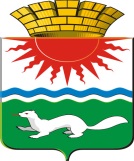 АДМИНИСТРАЦИЯ СОСЬВИНСКОГО ГОРОДСКОГО ОКРУГАП О С Т А Н О В Л Е Н И Еот   13.05.2019  №  271п.г.т. СосьваО внесении измененийв постановление администрации Сосьвинского городского округа от 27.02.2019 № 95 «О мерах по обеспечению отдыха, оздоровления и занятости детей и подростков в 2019 году на территории Сосьвинского городского округа»Всвязи с технической ошибкой и в целях корректировки постановления, руководствуясь статьями 27, 30, 45 Устава Сосьвинского городского округа, администрация Сосьвинского городского округПОСТАНОВЛЯЕТ:Внести в постановление администрации Сосьвинского городского округа от 27.02.2019 № 95 «О мерах по обеспечению отдыха, оздоровления и занятости детей и подростков в 2019 году на территории Сосьвинского городского округа» следующие изменения:1) приложение № 3«Дислокация оздоровительных лагерей  с дневным пребыванием детей Сосьвинского городского округа, финансируемых из средств областного бюджета», приложение № 5«Дислокация загородных оздоровительных лагерей круглогодичного действия, финансируемых из средств местного бюджета», приложение № 6 «Расчет на содержание детей в загородных оздоровительных лагерях круглогодичного действия, финансируемых из средств местного бюджета», приложение № 7 «Дислокация загородных оздоровительных лагерей, работающих в летний период, финансируемых из средств местного бюджета»,  приложение № 8 «Расчет на содержание детей в загородных оздоровительных лагерях, работающих в летний период, финансируемых из средств местного бюджета»,приложение № 13 «Дислокация оборонно-спортивного лагеря, палаточного оздоровительного лагеря, пешегомногодневного похода, финансируемых из средств местного бюджета» изложить в новой редакции (прилагаются).2. Опубликовать настоящее постановление в газете «Серовский рабочий» и разместить на официальном сайте Сосьвинского городского округа.3. Контроль исполнения настоящего постановления возложить на заместителя главы администрации Сосьвинского городского округа по экономике, финансам и социальным вопросам М.В. Семакину.Глава Сосьвинского городского округа 	                                                                          Г.Н.МакаровПриложение № 3к постановлению администрации Сосьвинского городского округаот _________________  № ___Д И С Л О К А Ц И Яоздоровительных лагерей с дневным пребыванием детейСосьвинского городского округа, финансируемых из средств областного бюджетаВсего путевок 520 штук, в том числе:- 101 штук по цене 3 960,0 рублей (100 % стоимости путевки), итого: 399 960 рублей;-179 по цене 2 178,0 рублей (55 % стоимости путевки), итого: 389 862 рублей;- 240 штук по цене 1 980,0 рублей (50 % от стоимости путевки), итого: 475 200 рублей;Приложение № 5к постановлению администрации Сосьвинского городского округаот _________________  № ___Д И С Л О К А Ц И Язагородных оздоровительных лагерей круглогодичного действия, финансируемых из средств местного бюджета                                                                                                         Таблица 1Д И С Л О К А Ц И Язагородного оздоровительного лагеря круглогодичного действия (профильная смена), финансируемых из средств местного бюджетаТаблица 2Приложение № 6к постановлению администрации Сосьвинского городского округаот _________________ № ____РАСЧЕТна содержание детей в загородных оздоровительных лагерях круглогодичного действия, финансируемых из средств местного бюджетаЧисло дней оздоровления – 21. Стоимость путевки всего: 17 065,0 рублей на одного ребенка на 21 дней.РАСЧЕТна содержание детей в загородных оздоровительных лагерях круглогодичного действия (профильная смена), финансируемых из средств местного бюджетаЧисло дней оздоровления – 14Таблица 2Стоимость путевки всего: 11719,57 рублей на одного ребенка на 14 дней.Приложение № 7к постановлению администрации Сосьвинского городского округаот _________________ № ___Д И С Л О К А Ц И Язагородных оздоровительных лагерей, работающих в летний период, финансируемых из средств местного бюджетаД И С Л О К А Ц И Язагородных оздоровительных лагерей, работающих в летний период (профильная смена), финансируемых из средств местного бюджетаТаблица 2Приложение № 8к постановлению администрации Сосьвинского городского округаот _________________ № ____РАСЧЕТна содержание детей в загородных оздоровительных лагерях, работающих в летний период, финансируемых из средств местный бюджетаЧисло дней оздоровления – 21. Стоимость путевки всего: 16 063,0 рублей на одного ребенка на 21 дней.РАСЧЕТна содержание детей в загородных оздоровительных лагерях, работающих в летний период (профильная смена), финансируемых из средств местного бюджетаЧисло дней оздоровления – 14Таблица 2Стоимость путевки всего: 11719,57 рублей на одного ребенка на 14 дней.Приложение № 13к постановлению администрации Сосьвинского городского округаот _______________№ ______Д И С Л О К А Ц И Яоборонно-спортивного лагеря, палаточного оздоровительного лагеря, пешего многодневного похода финансируемых из средств местного бюджета №Наименование учрежденияКоличество путевокКоличество путевокКоличество путевокКоличество путевокКоличество путевокКоличество путевокКоличество путевокКоличество путевокКоличество путевок№Наименование учрежденияИюньИюньИюньИюльИюльИюльАвгустАвгустАвгуст№Наименование учрежденияЛьготная стоимостьС родительской платой 45 %С родительской платой 50 %Льготная стоимостьС родительской платой 45 %С родительской платой 50 %Льготная стоимостьС родительской платой 45 %С родительской платой 50 %1МБОУ СОШ № 4 р.п. Сосьва520252МБОУ ООШ № 5р.п. Сосьва1020203МБОУ СОШ № 2 п. Восточный820174МБОУ СОШ с. Романово516145Филиал МБОУ СОШ с. Романово в п. Пасынок3436МБОУ ДО ДДТ п. Сосьва2838513040547Филиал МБОУ ДО ДДТ п. Сосьва в п. Восточный662438МБОУ ДО ДЮСШ п.Восточный615299ИТОГО (количество путевок по сменам):7113918330405710ИТОГО путевок на летнее оздоровление детей с дневным пребыванием520520520520520520520520520№Наименование учрежденияКоличество путевокКоличество путевокКоличество путевок№Наименование учрежденияЛьготная стоимостьС родительской платой 50 %С родительской платой 60 %МБОУ СОШ № 1р.п. Сосьва им. Героя РФ                 Романова В.В.                        366МБОУ СОШ № 4 р.п. Сосьва 224МБОУ ООШ № 5  р.п. Сосьва1322МБОУ СОШ № 1 п. Восточный142МБОУ СОШ № 2 п. Восточный211МБОУ СОШ с. Романово102ИТОГО (количество путевок по сменам):101617ИТОГО путевок на летнее оздоровление детей с дневным пребыванием434343№Наименование учрежденияКоличество путевокС родительской платой 1,44 %МБОУ СОШ с. Кошай33ИТОГО (количество путевок по сменам):33Наименование учреждения100 % стоимости100 % стоимости100 % стоимости50 % стоимости50 % стоимости50 % стоимости40 % стоимости40 % стоимости40 % стоимостиВсего   (рублей)Наименование учрежденияКол-во путевокСтоимостьВсего Кол-во путевокСтоимостьВсего Кол-во путСтоимостьВсего Всего   (рублей)МБОУ СОШ № 1            р.п. Сосьва им. Героя РФ Романова В.В.   317 065,051 19568 533,051 19866 826,040956143 349,0МБОУ СОШ № 4 р.п. Сосьва217 065,034 13028 533,017 06646 826,02730478 500,0МБОУ ООШ № 5 р.п. Сосьва117 065,017 06538 533,025 59926 826,01365256 316,0МБОУ СОШ № 1п. Восточный117 065,017 06548 533,034 13226 826,01365264 849,0МБОУ СОШ № 2п. Восточный217 065,034 13018 533,08 53316 826,0682649 489,0МБОУ СОШ с. Романово117 065,017 06508 533,0026 826,01365230 717,0ИТОГО1917 065,0170 650168 533,0136 528176 826,0116042423220Наименование учрежденияКол-во путевокСтоимость (руб.)Стоимость родительской платы 1,44 % (руб.)МБОУ СОШ с. Кошай311553,0166,57ИТОГО334659,0499,71№Наименование учрежденияКоличество путевокКоличество путевокКоличество путевок№Наименование учрежденияЛьготная стоимостьС родительской платой 50%С родительской платой 55 %МБОУ СОШ № 1р.п. Сосьва им. Героя РФ Романова В.В.487МБОУ СОШ № 4 р.п. Сосьва 243МБОУ ООШ № 5 р.п. Сосьва222МБОУ СОШ № 1 п. Восточный343МБОУ СОШ № 2 п. Восточный222МБОУ СОШ с. Романово111ИТОГО (количество путевок по сменам):142118ИТОГО путевок на летнее оздоровление детей с дневным пребыванием535353№Наименование учрежденияКоличество путевокС родительской платой 1,44 %МБОУ СОШ с. Кошай44ИТОГО (количество путевок по сменам):44Наименование учреждения100 % стоимости100 % стоимости100 % стоимости50 % стоимости50 % стоимости50 % стоимости45 % стоимости45 % стоимости45 % стоимостиВсего  (рублей)Наименование учрежденияКол-во путевокСтоимостьВсего Кол-во путевокСтоимостьВсего Кол-во путСтоимостьВсего Всего  (рублей)МБОУ СОШ № 1            р.п. Сосьва им. Героя РФ Романова В.В.   416 063,064 25288 027,064 21678 835,061 845190 313,0МБОУ СОШ № 4 р.п. Сосьва216 063,032 12648 027,032 10838 835,026 50590 739,0МБОУ ООШ № 5 р.п. Сосьва216 063,032 12628 027,016 05428 835,017 67065 850,0МБОУ СОШ № 1п. Восточный316 063,048 18948 027,032 10838 835,026 505106 802,0МБОУ СОШ № 2п. Восточный216 063,032 12628 027,016 05428 835,017 67065 850,0МБОУ СОШ с. Романово116 063,016 06318 027,08 02718 835,08 83532 925,0ИТОГО1416 063,0224 882218 027,0168 567188 835,0159 030552 479,0Наименование учрежденияКол-во путевокСтоимость (руб.)Стоимость родительской платы 1,44 % (руб.)МБОУ СОШ с. Кошай411553,0166,57ИТОГО446212,0666,28Наименование ОУНаименование направленияКоличество днейКоличество человекВсего стоимость питания (тыс. руб.)МБОУ ДО ДДТ             п. СосьваОборонно-спортивный лагерь10 суток40 человека68 000 МБОУ ДО ДДТ             п. СосьваПалаточный оздоровительный лагерь10 суток80 человек136 800МБОУ ДО ДДТ             п. СосьваПеший многодневный поход7 суток20 человек22 830ИТОГО:ИТОГО:ИТОГО:ИТОГО:227 630